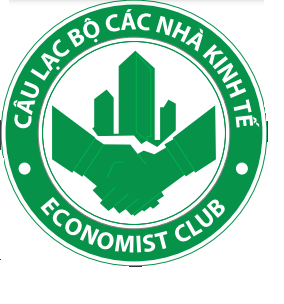 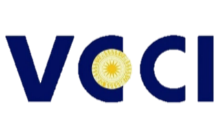 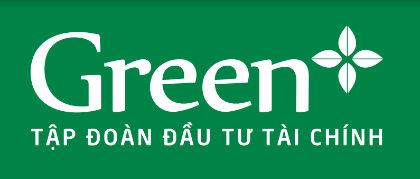 CHƯƠNG TRÌNH HỘI THẢOGiải pháp huy động nguồn vốn cho doanh nghiệp trong bối cảnh mớiThời gian : Thứ Sáu,ngày 07 tháng 05 năm 2021Địa điểm :Hội trường tầng 3, Tòa nhà VCCI Tower (Tòa nhà mới) 9 Đào Duy Anh, Đống Đa , Hà nộiThời gianNội dungNgười thực hiện08:00 – 8:30Đón tiếp đại biểuViện PTDN- VCCI08:30 – 9:00Phát biểu khai mạcLãnh đạo VCCILãnh đạo CLB Các nhà kinh tế (VEC)09:00 – 09:20Động lực phát triển thị trường vốn Việt Nam năm 2021TS. Cấn Văn Lực- Chuyên gia Kinh tế trưởng Ngân hàng BIDV09:20 -09:40Phát triển thị trường vốn Việt Nam – Một số giải pháp cấp thiếtTS. Lê Anh Tú – Cố vấn cấp cao PwC – Phó Chủ tịch CLB Các nhà Kinh tế (VEC).09:40– 10:00Phát triển thị trường vốn Việt Nam – Một số giải pháp cấp thiếtTS. Nguyễn Sơn – Chủ tịch Trung tâm lưu ký - Ủy Ban chứng khoán nhà nước10:00 – 10:20Thị trường vốn cho doanh nghiệp Việt Nam 2021: cơ hội từ nền tảng vĩ mô tích cựcTS. Phạm Vũ Thăng Long - Giám đốc Phân tích vĩ mô (Head of Macro Research)10:20 -10:40Giải pháp huy động vốn cho doanh nghiệp trong bối cảnh mớiÔng Đặng Đức Thành – Chủ tịch CLB Các nhà Kinh tế (VEC); Chủ tịch Tập đoàn đầu tư tài chính Green+10:40 -11:30Thảo luận – Hỏi đápĐiều phối Chương trình: TS. Võ Trí Thành – Viện trưởng Viện Thương hiệu; Phó Chủ tịch CLB Các nhà kinh tế (VEC)11:30 -12:00Kết luận – Bế mạcKết luận – Bế mạc12:00 – 13:30Tiệc trưa và giao lưu kết nối tại nhà hàng Season (tầng 3)Tiệc trưa và giao lưu kết nối tại nhà hàng Season (tầng 3)